 NOTICE OF PUBLIC HEARINGREGULAR BOARD MEETING AND POSSIBLE EXECUTIVE SESSION OF THE PONDEROSA FIRE DISTRICT GOVERNING BOARDNotice is hereby given to members of the Ponderosa Fire District (PFD) Board of Directors and to the general public that the PFD Governing Board will meet on Thursday, March 17th, 2021, at 6:00 p.m. at Ponderosa Fire District Station #82 at 11951 W. Shadow Mountain Rd., Bellemont, AZ for a Regular Board Meeting pursuant to A.R.S. § 38-431.02. Members of the PFD Board may attend either in person or by telephone. Persons with a disability may request a reasonable accommodation by contacting the Administrative Office at 928-773-8933 at least 24 hours prior to meeting time. The Board may vote to go into an Executive Session on any agenda item, which will not be open to the public, pursuant to A.R.S. § 38-431.03(A)(3).  ALL ITEMS ARE SET FOR POSSIBLE ACTION.  Join Zoom Meetinghttps://zoom.us/j/98285510180Meeting ID: 982 8551 0180Dial by your location        +1 346 248 7799 US (Houston)        +1 669 900 9128 US (San Jose)        +1 253 215 8782 US (Tacoma)        +1 312 626 6799 US (Chicago)        +1 646 558 8656 US (New York)        +1 301 715 8592 US (Washington DC)Find your local number: https://zoom.us/u/ac8ghK5DMAAGENDACALL TO ORDER/ROLL CALLMark Christian, Chairman		Kurt Wildermuth, Vice-Chairman		Marina Mitchell, MemberTom Humphrey, MemberRick Tomjack, MemberLee Antonides, Fire Chief		Paul Fox, CPA with Stephens & Company, LLC.PLEDGE OF ALLEGIANCECALL TO THE PUBLICPursuant to A.R.S. § 38-431.01(H), the Board of Directors may make an open call to the public during a public meeting, subject to reasonable time, place, and manner restrictions, to allow individuals to address the Board on any issue within the jurisdiction of the Board. However, members of the Board shall not discuss or take legal action on matters raised during an open call to the public unless the matters are properly noticed for discussion and legal action.  APPROVAL OF MINUTESReview of Regular Board Meeting minutes of Thursday, February 17th, 2022.Review od Special Board Meeting minutes of Monday, March 7th, 2022. FINANCIAL REPORTS Discussion and possible action regarding financial reports ending February 28th, 2022.CHIEF’S SUMMARY AND REPORTSThe annual number of calls to date and incident reports  OLD BUSINESS Discussion and possible action regarding transferring $90,637.73 from the general fund back into the Capital fund.NEW BUSINESS Discussion and possible action regarding approving and signing the Type 1 proposal from Firetrucks Unlimited.Discussion and possible action regarding approving and signing the lease agreement from First Government Leasing Company for the Type 1 engine. Discussion and possible action regarding the 10.17 All Hazard Response Overtime for Chief Officers policy.EXECUTIVE SESSION - The Board may vote to go into an Executive Session on any agenda item, which will not be open to the public, pursuant to A.R.S. § 38-431.03(A)(3).  ADJOURNMENT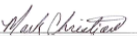 Mark Christian, Board Chairman